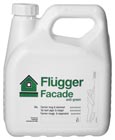 (Flügger Facade Anti-green) ProdukteigenschaftenKonzentriertes Anti-Fouling-ReinigungsmittelReinigt und schafft Langzeitschutz gegen FoulingAuch als Spray erhältlichAnwendungsbereichZur Verwendung im Außenbereich an Fassaden, Mauerwerk, Holz, Dachpfannen, Glas, Kunststoff, usw.VerarbeitungFlügger Facade Anti-green wie unter "Verdünnung" beschrieben anmischen Mindest-Verarbeitungstemperatur 5 °C. Bitte beachten Sie, dass sich die Wirkung bei höheren Anwendungs-Temperaturen, z.B. 20 °C, verstärkt und beschleunigt und die Wartezeit verkürzt.Reinigung vor dem MalenSchmutz und Bewuchs mit Flügger Facade Clean gemäß Anweisung auf der Verpackung entfernen. Dann Flügger Facade Anti-green auftragen und trocknen lassen.Danach kann die Farbe aufgetragen werden.Reinigung ohne anschließendes MalenMit Niederdruck-Spritze aufsprühen oder mit Pinsel oder Rolle auftragen, bis der Untergrund gesättigt ist. Nach 1-4 Tagen, je nach Stärke des Bewuchses, die Rückstände mit einer harten Bürste und Wasser entfernen.Wenn der Untergrund die Reinigung mit einem Hochdruckgerät verträgt können Sie die Rückstände auch damit entfernen.Vorbeugende ReinigungFlügger Façade Anti-green eignet sich sehr gut als vorbeugender Schutz gegen Fouling. Auftragen und ohne Abwaschen trocknen lassen. Gute PraxisGefährdete Flächen öfter auf Befall überprüfen und diesen entfernen.Technische DatenTyp:                             ReinigungskonzentratDichte:                          1,05 kg/lpH-Wert:                         Ca. 8 (unverdünnt)                                 ca. 8 (gebrauchsfertig)Feststoffe:                      Gewichts- % : 4Ergiebigkeit:                    1 Liter gebrauchsfertiger Lösung:                                 Ungefähr 10 m²Verdünnung:                      1 Liter auf 10 Liter WasserReinigung der Arbeitsgeräte:     Mit WasserEnthält:                         Wasser (7732-18-5)                                 Didecyldimethylammoniumchlorid                                 7173-51-5)Lagerung:                        Kühl, frostfrei und dicht verschlossen.Code: FACADE ANT                 März 2011, ersetzt Dezember 2010Produktdatenblatt 
Flügger Facade Anti-green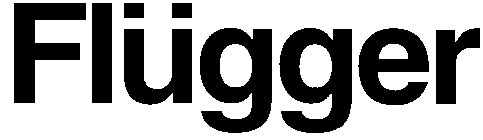 ·Wirksames Entfernen von Algen, Schmutz und Moos·Zur Reinigung und Auffrischung·Langzeitwirkung